Мобильная бригада является мобильным формированием казенного учреждения Воронежской области «Управление социальной защиты населения Панинского района».    	Мобильная бригада предназначена для осуществления доставки и сопровождения лиц старше 65 лет, проживающих в сельской местности, в медицинскую организацию, в том числе для проведения  дополнительных скринингов на выявление отдельных социально значимых неинфекционных заболеваний.    	Мобильная бригада осуществляет свою деятельность во взаимодействии с учреждением здравоохранения БУЗ ВО «Панинская районная больница».     	Выезд мобильной бригады осуществляется на основании ежемесячно утверждаемого графика выездов мобильной бригады.     	В состав мобильной бригады входят водитель и социальный работник.     	Доставка мобильной бригадой осуществляется в пределах Панинского района.    	За мобильной бригадой закреплено транспортное средство ГАЗель «Next». Автомобиль оснащен электроподъемником с пультом управления для подъема инвалидной коляски с пассажиром и обустроенным местом для перевозки инвалида-колясочника. Машина оборудована кондиционером, кнопкой экстренной связи с водителем.    	 Доставка лиц старше 65 лет, проживающих в сельской местности, в медицинскую организацию производится бесплатно.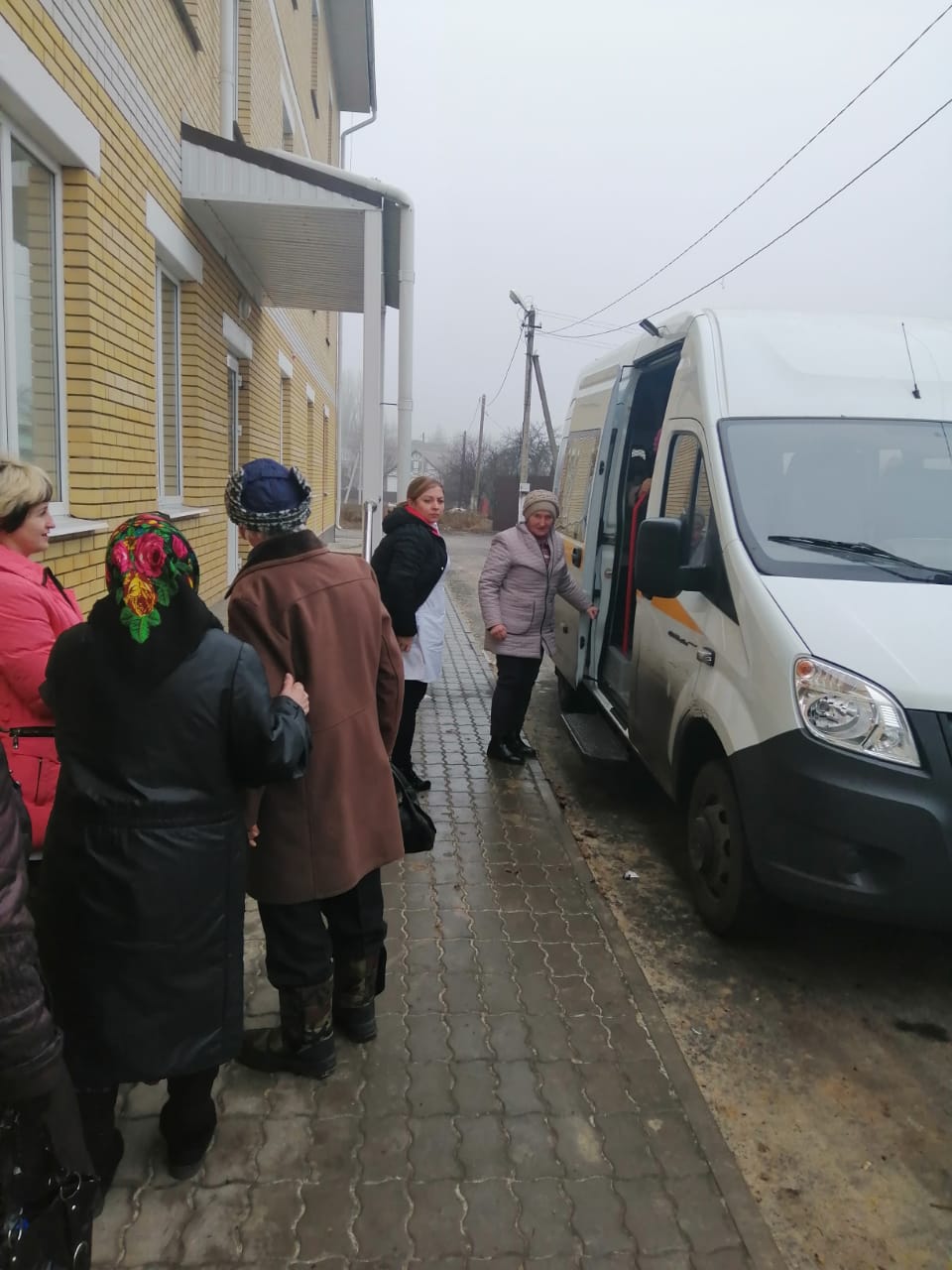 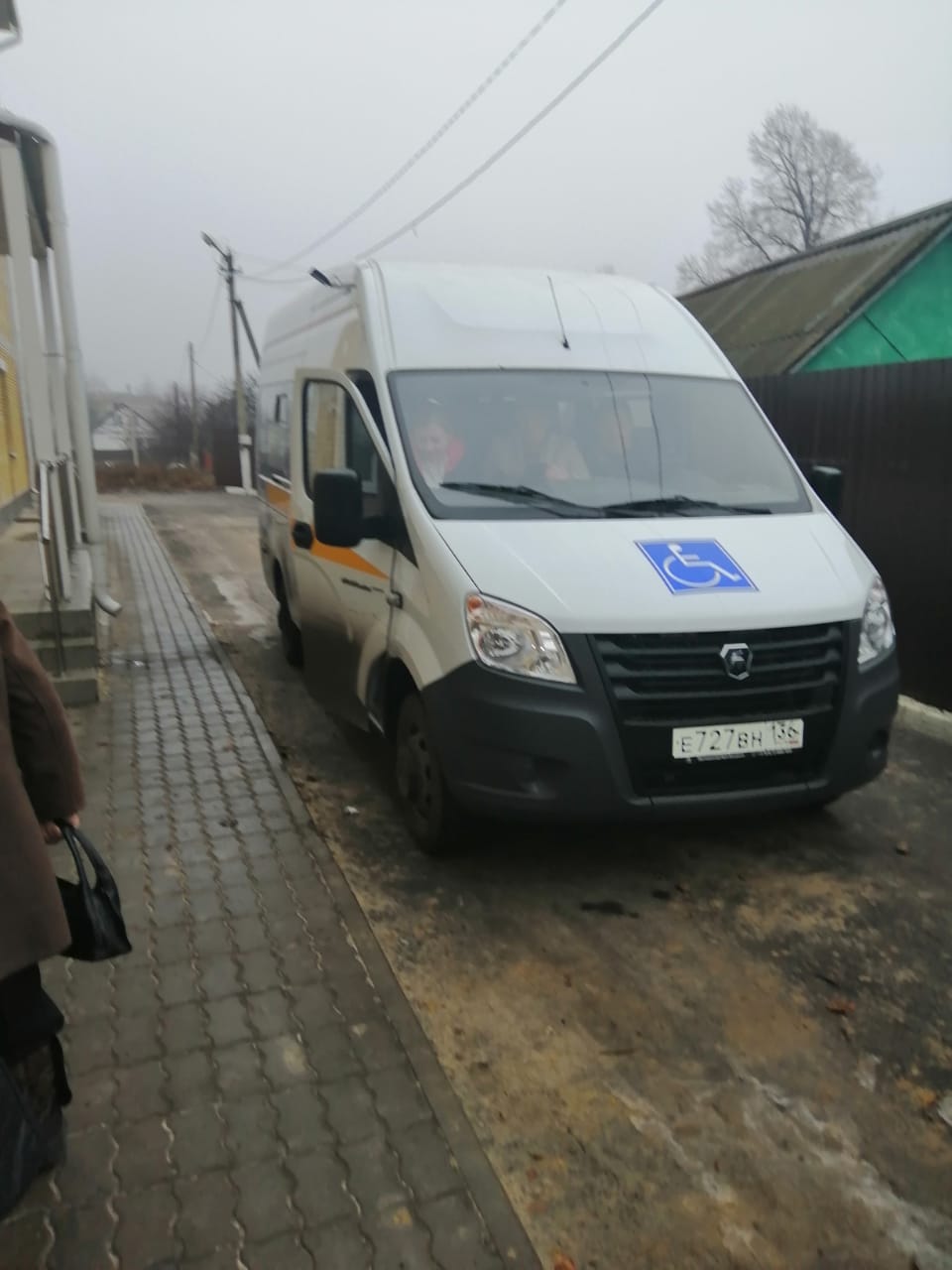 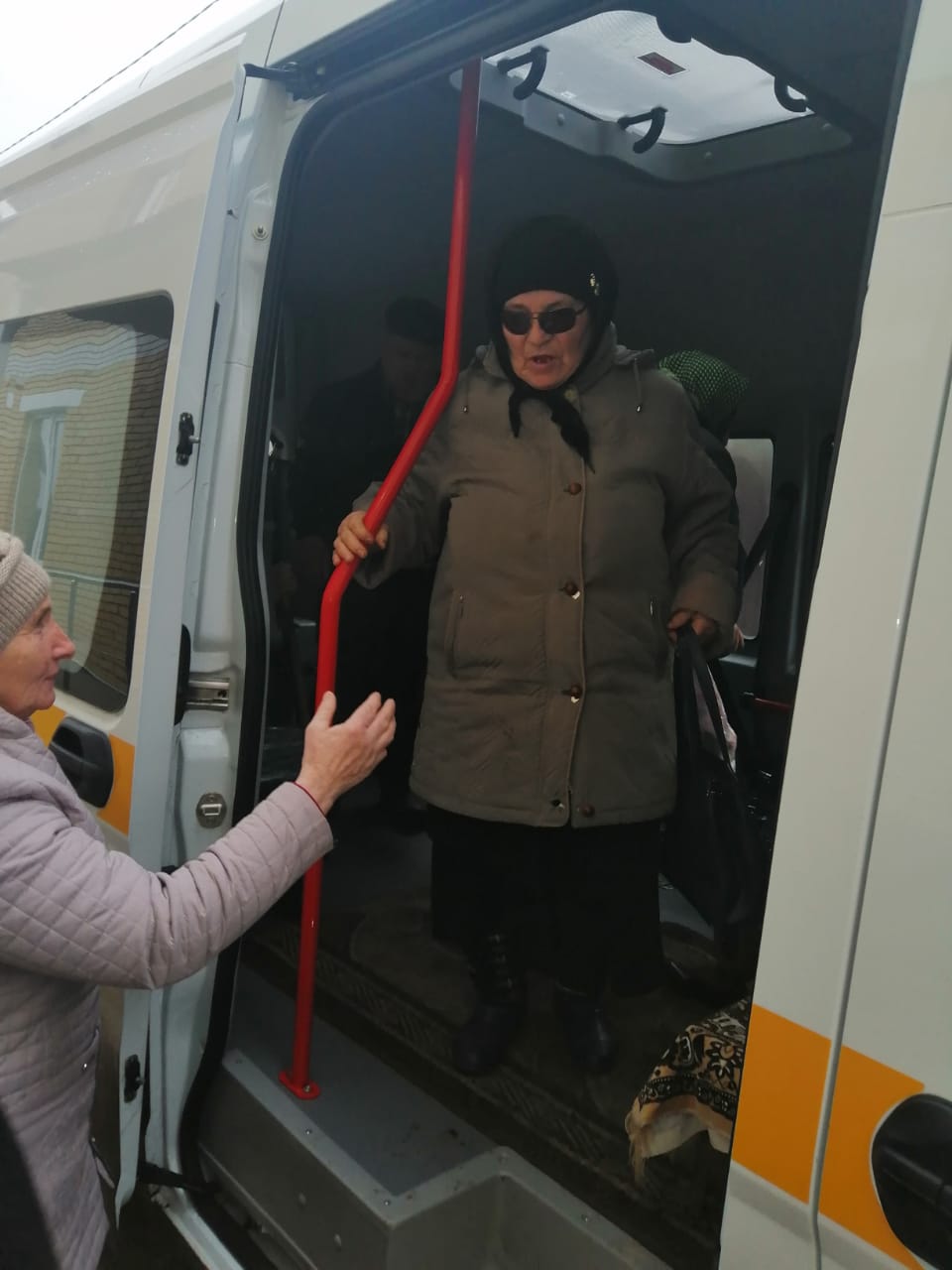 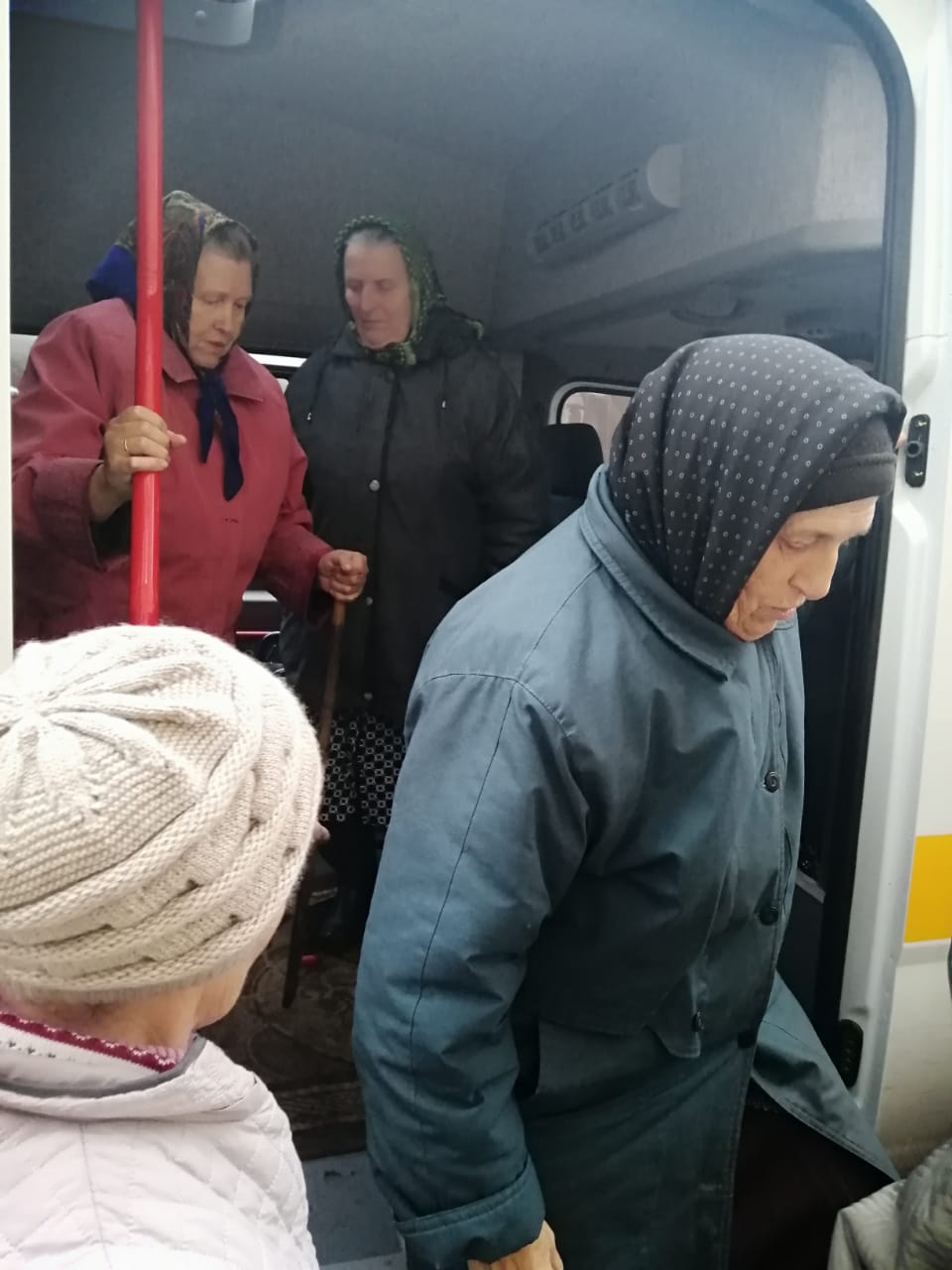 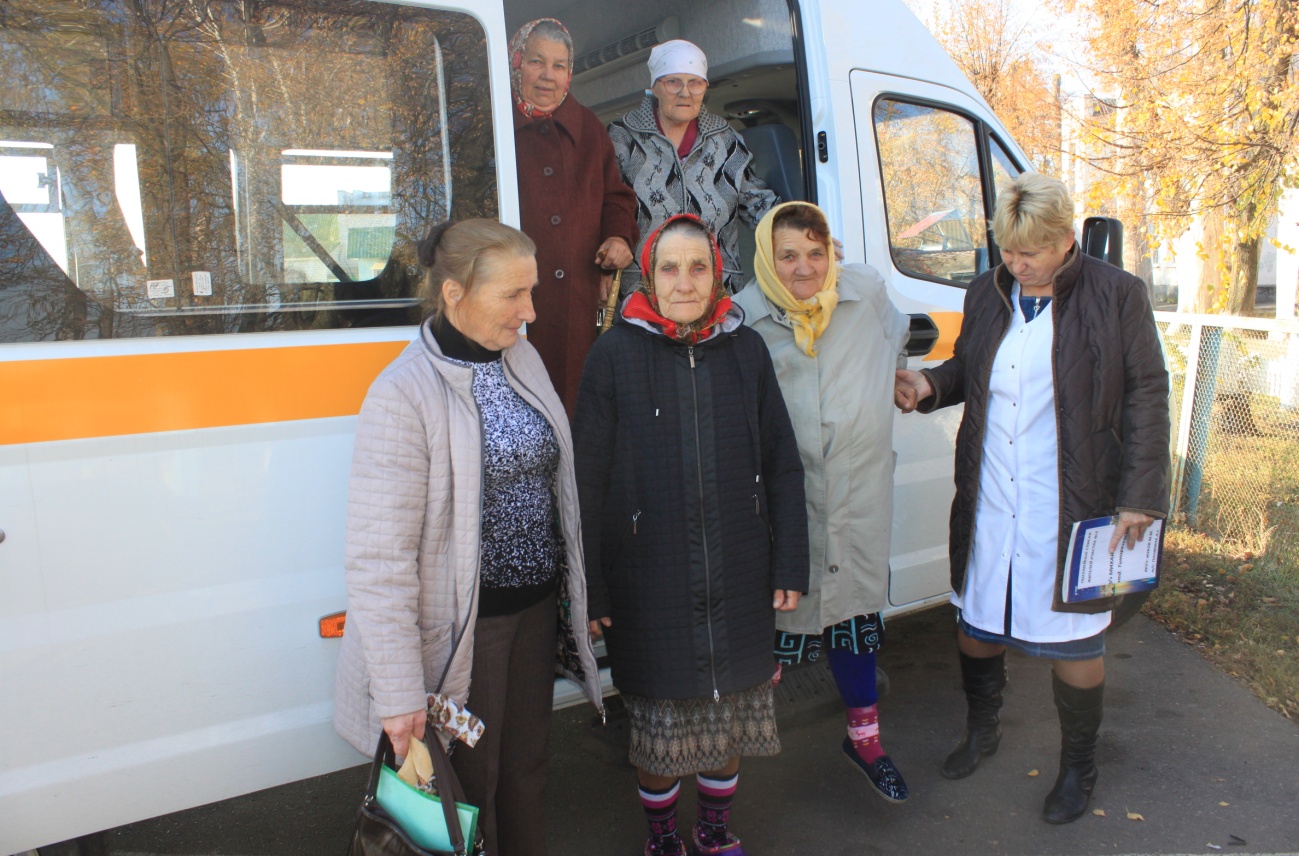 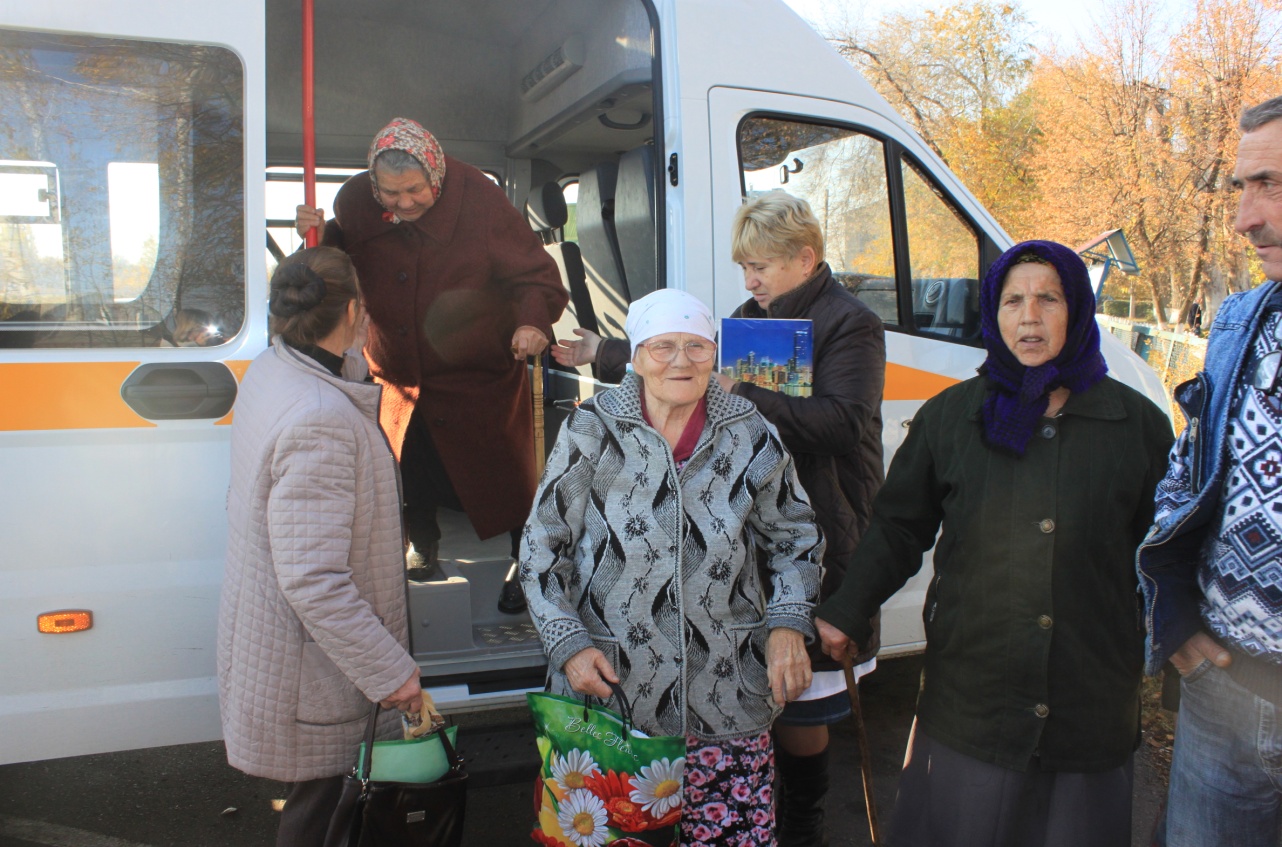 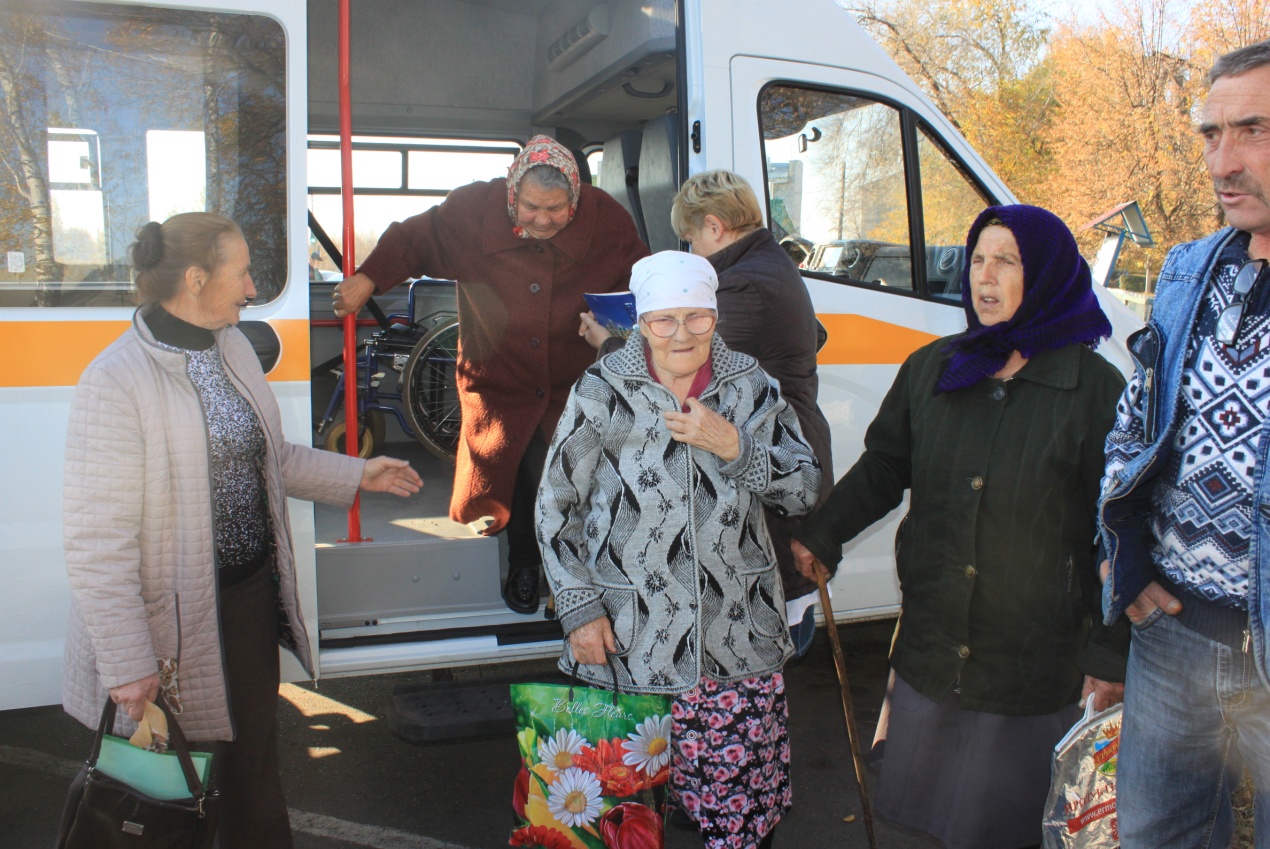 